PURPOSE OF THE REPORT   To provide the Governance Committee with a summary of Internal Audit work undertaken for South Ribble and the Shared Services element for the period 1 April 2019 to 31 December 2019.RECOMMENDATIONS Members are asked to consider and note the contents of the report. EXECUTIVE SUMMARY    Governance Committee are required to be informed of and review Internal Audit work as part of their review of the Council’s internal control environment and overall Governance arrangements.  To that end the report outlines the work undertaken for the period, the individual opinion of the internal control environment of those pieces of work completed, the progress of work to 31 December 2019 and the status of planned and ongoing work. The detailed information in regard to progress against individual areas of work / auditable areas up to the 31 December 2019 has been provided at Appendix 1.CORPORATE PRIORITIES The report relates to the following corporate priorities:Projects relating to People in the Corporate Plan:BACKGROUND TO THE REPORT This is the progress report of work undertaken for the 2019/20 Plan, which was previously agreed with the Governance Committee.PROPOSALS (e.g. RATIONALE, DETAIL, FINANCIAL, PROCUREMENT) Audit Plan ProgressThis is the progress report in respect of the period 1st April 2019 – 31st December 2019; it includes those items carried forward from 2018/19, that are now completed, progress against the 2019/20 plan and the status of individual auditable areas.  The appendix outlines the actual time spent against the planned time for each area and the assurance opinion where work is completed.The following reviews have either recently commenced or are in progress; Ethical Culture ReviewCorporate ComplaintsAbsence ManagementProcurement (Shared Financial Services)A number of reviews are at Draft Report stage and are awaiting review by the Acting Principal Auditor and / or the Interim Head of Shared Assurance.  These are outlined below;Credit CardsEnvironmental Enforcement – Fixed Penalty NoticesEnvironmental Health (split into 3 area reports);Environmental ProtectionFood SafetyHealth & SafetyCar Park Management / EnforcementTree Inspections & MaintenanceCreditorsNFI Data Matching ReviewsShared Services Review of Accounts	The following table outlines the main piece of work completed in the last period:	The ‘% of audit plan completed’ for this period April – December 2019 currently stands at 52% (total of planned audit time used against the audit work plan).  Whilst this is lower than expected for this point in the year the combined % of audit plan work which has now either commenced, is in progress, is at draft report stage or complete currently stands at 73%.	The significant number of days spent on investigation and governance work for SRBC has impacted on the level of work completed at both SRBC and Chorley BC.  The investigation work is now concluded and will therefore lessen the impact on the audit staff and allow them to focus on the work within the audit plan.  In addition, the previously reported temporary arrangements with regards to the recruitment of 2 temporary auditors and 1 auditor acting up into the Principal Auditor role have been extended until the end of March 2020 which will ensure that the audit plan is completed.	The re-focus of the audit team on the work within the audit plan is now evident by the number of reviews which have recently commenced, are in progress and at draft report stage, as per Appendix 1.  The progress of audit work against the plan is being closely monitored and reviewed by the Interim Head of Shared Assurance.COMMENTS OF THE STATUTORY FINANCE OFFICER The unplanned work particularly in relation to the investigation and governance work for South Ribble has impacted on the delivery of the planned work in the audit plan. In order to mitigate this, the interim staffing arrangements have been extended to the end of the financial year. The additional cost has been funded from underspends within the overall shared services budget.  COMMENTS OF THE MONITORING OFFICER  The legal implications have been considered in the report. OTHER IMPLICATIONS: BACKGROUND DOCUMENTS South Ribble Internal Audit Plan 2019/20Shared Financial Services Internal Audit Plan 2019/20APPENDICES Appendix 1 – Internal Audit Plans 2019/20 Progress for South Ribble Council and Shared Financial Services. Janice BamberInterim Head of Shared Assurance APPENDIX 1INTERNAL AUDIT PLANS 2019/20SOUTH RIBBLE COUNCILSHARED FINANCIAL SERVICESREPORT TO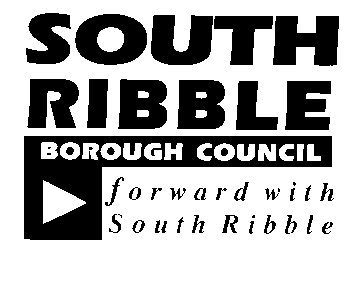 ONONGovernance Committee28th January 202028th January 2020TITLETITLEREPORT OFREPORT OFInternal Audit Plan Progress Report as at 31 December 2019 Internal Audit Plan Progress Report as at 31 December 2019 Interim Head of Shared AssuranceInterim Head of Shared AssuranceIs this report confidential?No Excellence and Financial SustainabilityXHealth and WellbeingPlacePeople Audit Work AreaAssurance RatingCommentsGDPR Compliance ReviewsLimitedThis review was undertaken to assess compliance with the General Data Protection Regulation (GDPR) which came into effect on 25th May 2018.  Due to the increase in the level of risk to the Council the scope of the audit was increased as were the number of days required to complete this audit.  The audit identified that whilst some systems of control are in place there are significant weaknesses in the application of controls in this area as GDPR principles are still not fully implemented some 20 months after the regulations came into effect, leaving the Council open to significant risk. (A copy of the Audit report is to be provided to Members under a separate agenda item).  Performance Management Information LimitedPreviously reported to Governance Committee however, a copy of the Audit report is to be provided to Members under a separate agenda item.Risk The matters raised in the report are cross cutting and impact upon those individual services reviewed and the Internal Control environment of the Council.Failure to report the progress of the Audit Plan to the Governance Committee would result in the lack of awareness of those charged with the responsibility for the Governance of the Council of issues in regard to the Council’s overall control environment.  This could result in financial, legal and / or reputational harm to the Council.Report Author:Telephone:Date:Janice BamberInterim Head of Shared Assurance01772 62527214 January 2020WORK AREARISKEST(Days)ACTBALREVIEW STATUSASSURANCERATINGSTATUSAUDIT PLANNED WORK AUDIT PLANNED WORK AUDIT PLANNED WORK AUDIT PLANNED WORK AUDIT PLANNED WORK AUDIT PLANNED WORK AUDIT PLANNED WORK AUDIT PLANNED WORK Areas of work to be identified60060CORPORATECORPORATECORPORATECORPORATECORPORATECORPORATECORPORATECORPORATECorporate ComplaintsMedium105.24.8In progressReview of Complaints ongoing as part of investigation workRESOURCES & TRANSFORMATIONRESOURCES & TRANSFORMATIONRESOURCES & TRANSFORMATIONRESOURCES & TRANSFORMATIONRESOURCES & TRANSFORMATIONRESOURCES & TRANSFORMATIONRESOURCES & TRANSFORMATIONRESOURCES & TRANSFORMATIONHRHRHRHRHRHRHRHRAbsence ManagementMedium101.48.6CommencedAudit scope agreed with Service LeadDemocratic ServicesDemocratic ServicesDemocratic ServicesDemocratic ServicesDemocratic ServicesDemocratic ServicesDemocratic ServicesDemocratic ServicesEthical Culture ReviewHigh107.72.3In ProgressAudit scope agreed with Service Lead / Testing in progressCustomer & DigitalCustomer & DigitalCustomer & DigitalCustomer & DigitalCustomer & DigitalCustomer & DigitalCustomer & DigitalCustomer & DigitalICT ReviewHigh203.316.7Meeting with MIAA to agree areas to be reviewed and assessment of audit work previously undertaken within ICT GDPR Compliance ReviewsHigh1035.3(25.3)CompletedLimitedFurther work completed, reported to Leadership Team and management actions to be agreed as part of Annual Governance Statement workCouncil TaxHigh505NNDRHigh505Housing BenefitsHigh505FinanceFinanceFinanceFinanceFinanceFinanceFinanceFinanceIncome Collection & ReceiptHigh25025Credit CardsHigh1019.2(9.2)Draft ReportDraft Report complete; with Interim Head of Shared Assurance for reviewREGENERATION & GROWTHREGENERATION & GROWTHREGENERATION & GROWTHREGENERATION & GROWTHREGENERATION & GROWTHREGENERATION & GROWTHREGENERATION & GROWTHREGENERATION & GROWTHNeighbourhoods & DevelopmentNeighbourhoods & DevelopmentNeighbourhoods & DevelopmentNeighbourhoods & DevelopmentNeighbourhoods & DevelopmentNeighbourhoods & DevelopmentNeighbourhoods & DevelopmentNeighbourhoods & DevelopmentMy Neighbourhood ProcessesHigh00DeletedNot required as Member & Officer working group to review My Neighbourhoods following changes to areas.Environmental Enforcement – Fixed Penalty NoticesHigh107.22.8Draft ReportAdditional audit to replace My Neighbourhoods, specific area in respect of Fixed Penalty Notices to be reviewed following discussions with Director. Draft report complete; with Interim Head of Shared Assurance for reviewEnvironmental Health (3 areas); Environmental Protection,Food Safety;Health & Safety.High1517.2(2.2)Draft ReportIncrease in days taken from My Neighbourhoods as 3 separate areas reviewed. Draft reports complete; with Interim Head of Shared Assurance for reviewLeases / Licences to Community Centres etc.High10010Parks & NeighbourhoodsParks & NeighbourhoodsParks & NeighbourhoodsParks & NeighbourhoodsParks & NeighbourhoodsParks & NeighbourhoodsParks & NeighbourhoodsParks & NeighbourhoodsCar Park Management / EnforcementHigh1012.1(2.1)Draft Report Draft Report complete; with Interim Head of Shared Assurance for reviewTree Inspections & MaintenanceHigh108.71.3Draft ReportDraft Report complete; with Interim Head of Shared Assurance for reviewTOTAL PLANNED WORK225117.3107.752% of audit time used against the planned work planUNPLANNED WORKUNPLANNED WORKUNPLANNED WORKUNPLANNED WORKUNPLANNED WORKUNPLANNED WORKUNPLANNED WORKUNPLANNED WORKPerformance Management Information (additional work)023.4(23.4)CompletedLimitedFurther work completed, reported to Leadership Team and management actions to be agreed as part of Annual Governance Statement work.  Previously reported.Review of IRG / AGS045(45)CompletedN/AWork undertaken to review IRG recommendations and action taken against those actions for inclusion in and review of Annual Governance Statement. Total Unplanned Work068.4(68.4)TOTAL WORK (Planned & Unplanned)225185.739.382% of audit time used against the planned/unplanned work plan ONGOING WORK THROUGHOUT THE YEARONGOING WORK THROUGHOUT THE YEARONGOING WORK THROUGHOUT THE YEARONGOING WORK THROUGHOUT THE YEARONGOING WORK THROUGHOUT THE YEARONGOING WORK THROUGHOUT THE YEARONGOING WORK THROUGHOUT THE YEARONGOING WORK THROUGHOUT THE YEARONGOING WORK THROUGHOUT THE YEARCORPORATE AREASCORPORATE AREASCORPORATE AREASCORPORATE AREASCORPORATE AREASCORPORATE AREASCORPORATE AREASCORPORATE AREASCORPORATE AREASAnnual Governance StatementN/A2013.56.5OngoingOngoingWork was completed on initial AGS, following issues arising from investigations and IRG review, AGS is to be reviewed so further work is requiredAssurance MappingN/A105.64.4OngoingOngoingWork is being undertaken to map all sources of Assurance across Council to complement Audit Planning process and ensure work Internal Audit undertake complements any other assurance work rather than duplicates.Anti-Fraud & CorruptionN/A100.19.9OngoingOngoingNFIN/A514OngoingOngoingPreparation for the Council Tax Single Person Discount / Electoral Register exercise later this financial yearGovernance CommitteeN/A104.75.3OngoingOngoingPreparation of reports for Governance CommitteeTotal Corporate Areas5524.930.1PROJECT SUPPORTPROJECT SUPPORTPROJECT SUPPORTPROJECT SUPPORTPROJECT SUPPORTPROJECT SUPPORTPROJECT SUPPORTPROJECT SUPPORTPROJECT SUPPORTHR and Payroll system updateProject0.2Project SupportAdvice re risk and controls re enhancement to HR systemsInPhase DevelopmentProject4.6Project SupportAdvice re risk and controls re implementation of improved Project Management System.Project Support Total Days204.815.2GDPR ImplementationProject541Project SupportIncreased Audit presence within project groupProject Support Totals258.816.2TOTAL ONGOING WORK8033.746.342% of Ongoing work completedOTHER WORK OTHER WORK OTHER WORK OTHER WORK OTHER WORK OTHER WORK OTHER WORK OTHER WORK OTHER WORK Residual Work from 2018/19Residual Work from 2018/19Residual Work from 2018/19Residual Work from 2018/19Residual Work from 2018/19Residual Work from 2018/19Residual Work from 2018/19Residual Work from 2018/19Residual Work from 2018/19Commercial PropertiesN/A4.8CompletedLimitedLimitedFollow Up Quarter 4Health & SafetyN/A9.9CompletedAdequateAdequateActions implemented to improve cultureResidual Work Total Available Days1014.7(4.7)GENERAL AreasGENERAL AreasGENERAL AreasGENERAL AreasGENERAL AreasGENERAL AreasGENERAL AreasGENERAL AreasGENERAL AreasGRACE System AdministrationN/A10010Post Audit ReviewsN/A50.34.7Review of previous 2 years management actions to determine if implemented or status of implementation, results will be reported to Governance Committee.General Areas Total Available Days150.314.7Contingency / IrregularitiesContingency / IrregularitiesContingency / IrregularitiesContingency / IrregularitiesContingency / IrregularitiesContingency / IrregularitiesContingency / IrregularitiesContingency / IrregularitiesContingency / IrregularitiesContingency / Consultancy7OngoingAdvice / Support from Internal Audit in respect of issues arising, fraud awareness, scam emails received etc.Investigations / Irregularities117.5In ProgressOngoing investigation work by Interim Head of Shared Assurance primarily regarding current issues.NB. Investigation work / reports / outcomes will be reported to Governance Committee at the appropriate time, any reporting at this time may hamper / hinder any ongoing process.NB. Investigation work / reports / outcomes will be reported to Governance Committee at the appropriate time, any reporting at this time may hamper / hinder any ongoing process.NB. Investigation work / reports / outcomes will be reported to Governance Committee at the appropriate time, any reporting at this time may hamper / hinder any ongoing process.NB. Investigation work / reports / outcomes will be reported to Governance Committee at the appropriate time, any reporting at this time may hamper / hinder any ongoing process.NB. Investigation work / reports / outcomes will be reported to Governance Committee at the appropriate time, any reporting at this time may hamper / hinder any ongoing process.NB. Investigation work / reports / outcomes will be reported to Governance Committee at the appropriate time, any reporting at this time may hamper / hinder any ongoing process.NB. Investigation work / reports / outcomes will be reported to Governance Committee at the appropriate time, any reporting at this time may hamper / hinder any ongoing process.NB. Investigation work / reports / outcomes will be reported to Governance Committee at the appropriate time, any reporting at this time may hamper / hinder any ongoing process.NB. Investigation work / reports / outcomes will be reported to Governance Committee at the appropriate time, any reporting at this time may hamper / hinder any ongoing process.Contingency/Irregularities Total 10124.5(114.5)Total Other Work35139.5(104.5)TOTALS340358.9(18.9)WORK AREARISKEST(Days)ACTBALBALREVIEW STATUSREVIEW STATUSASSURANCERATINGCOMMENTSCOMMENTSAUDIT PLANNED WORKAUDIT PLANNED WORKAUDIT PLANNED WORKAUDIT PLANNED WORKAUDIT PLANNED WORKAUDIT PLANNED WORKAUDIT PLANNED WORKAUDIT PLANNED WORKAUDIT PLANNED WORKAUDIT PLANNED WORKAUDIT PLANNED WORKCreditorsHigh2029.6(9.6)(9.6)Draft ReportDraft ReportAudit work completed and Draft Report prepared.  File and Report with Interim Head of Shared Assurance for review.Audit work completed and Draft Report prepared.  File and Report with Interim Head of Shared Assurance for review.Financial Systems;High2002020ProcurementHigh300.729.329.3COMMENCEDCOMMENCEDAudit scope to be agreedAudit scope to be agreedMoney LaunderingHigh2002020NFI Data Matching Reviews of Financial Matches inc. Creditors / Payroll / Housing BenefitsMedium1010.2-0.2-0.2Draft reportDraft reportWork undertaken on Creditors & Payroll matches re: employees, Draft report with Interim Head of Shared Assurance for reviewWork undertaken on Creditors & Payroll matches re: employees, Draft report with Interim Head of Shared Assurance for reviewTotal Planned Work10040.559.559.5UNPLANNED WORKUNPLANNED WORKUNPLANNED WORKUNPLANNED WORKUNPLANNED WORKUNPLANNED WORKUNPLANNED WORKUNPLANNED WORKUNPLANNED WORKUNPLANNED WORKUNPLANNED WORKShared Services Review of Accounts7(7)Draft reportDraft reportDraft reportAudit work completed and Draft Report prepared.  File and Report with Interim Head of Shared Assurance for review.Total Unplanned Work7(7)OTHER WORK OTHER WORK OTHER WORK OTHER WORK OTHER WORK OTHER WORK OTHER WORK OTHER WORK OTHER WORK OTHER WORK OTHER WORK General AreasGeneral AreasGeneral AreasGeneral AreasGeneral AreasGeneral AreasGeneral AreasGeneral AreasGeneral AreasGeneral AreasGeneral AreasGRACE System AdministrationN/A50.24.8Post Audit ReviewsN/A505Total General Areas100.29.8Residual Work from 2018/19Residual Work from 2018/19Residual Work from 2018/19Residual Work from 2018/19Residual Work from 2018/19Residual Work from 2018/19Residual Work from 2018/19Residual Work from 2018/19Residual Work from 2018/19Residual Work from 2018/19Residual Work from 2018/19Cash & Bank12.1CompletedCompletedSubstantialSubstantialSubstantialPreviously ReportedTreasury Management1.1CompletedCompletedSubstantialSubstantialSubstantialPreviously ReportedPayroll2.1CompletedCompletedLimitedLimitedLimitedPreviously ReportedMain AccountingCompletedCompletedSubstantialSubstantialSubstantialPreviously ReportedTotal Residual Work515.3-10.3Contingency / IrregularitiesContingency / IrregularitiesContingency / IrregularitiesContingency / IrregularitiesContingency / IrregularitiesContingency / IrregularitiesContingency / IrregularitiesContingency / IrregularitiesContingency / IrregularitiesContingency / IrregularitiesContingency / IrregularitiesTotal Contingency / Irregularity Work505TOTALS120635752.5% of audit time used against the Shared Financial Services audit plan 